№ в избир.спискеФАМИЛИЯ ИМЯ ОТЧЕСТВОТелефонэл. почта скайпМесто работыДата и Место рождения Адрес   РСФСРТВЕРСКОЙ219КОРОЛЬКОВА ТАТЬЯНА АНАТОЛЬЕВНА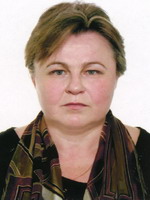 Тел.: 8-903-806-89-16, 
8-903-033-22-80Тел.: 8 (4822) 32-10-11
Факс: 8 (4822) 34-10-15twerkprf@rambler.ruДепутат Законодательного Собрания Тверской областиРодилась 03.08.1962 в Приморском краеАдрес: 170100 г.Тверь, ул.Советская, 33

220 НИКИТИН АЛЕКСАНДР ВИТАЛЬЕВИЧ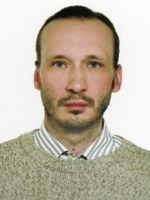 Тел.: 8-904-025-00-91Тел.: 8 (4822) 32-10-11
Факс: 8 (4822) 34-10-15anik.tve@yandex.ruДепутат Законодательного Собрания Тверской областиРодился 01.07.1970 в г.ТверьАдрес: 170100 г.Тверь, ул.Советская, 33

221 ПОПОВ НИКОЛАЙ ИВАНОВИЧ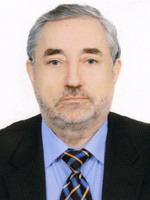 Тел. (48251) 6-01-21, 6-01-16
Тел.: 8 (4822) 32-10-11
Факс: 8 (4822) 34-10-15mir_65@mail.ruДепутат Законодательного Собрания Тверской областиРодился 22.10.1945 в Тамбовской области.Адрес: 170100 г.Тверь, ул.Советская, 33

222САДОВНИКОВ МИХАИЛ ГРИГОРЬЕВИЧ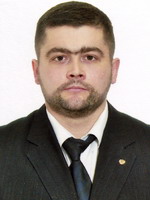 Тел.: 8-910-832-75-55Тел.: 8 (4822) 32-10-11Факс: 8 (4822) 34-10-15sadovnikovmg@mail.ruДепутат Законодательного Собрания Тверской областиРодился 15.10.1976 в г.Бологое Тверской областиАдрес: 170100 г.Тверь, ул.Советская, 33